exercices de françaisniveau 1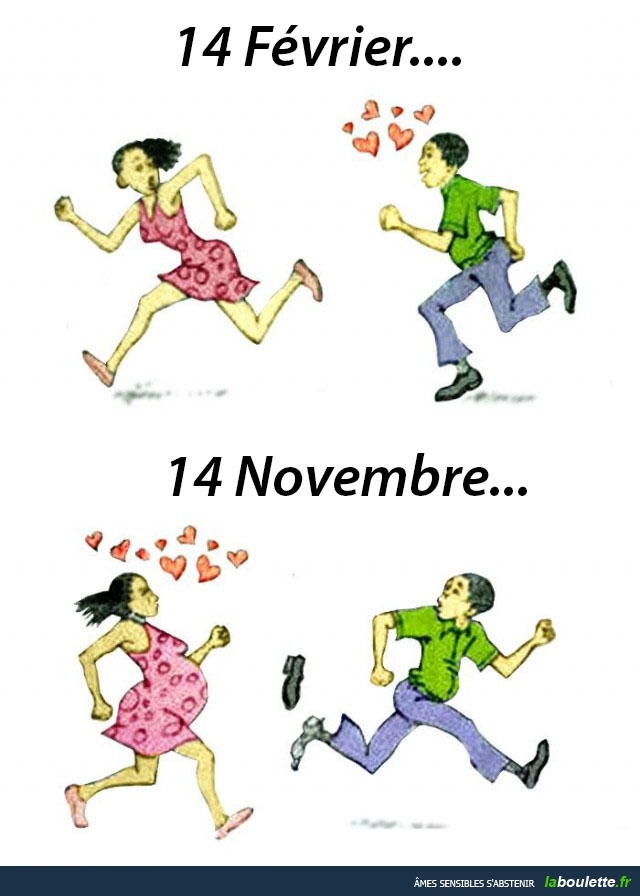 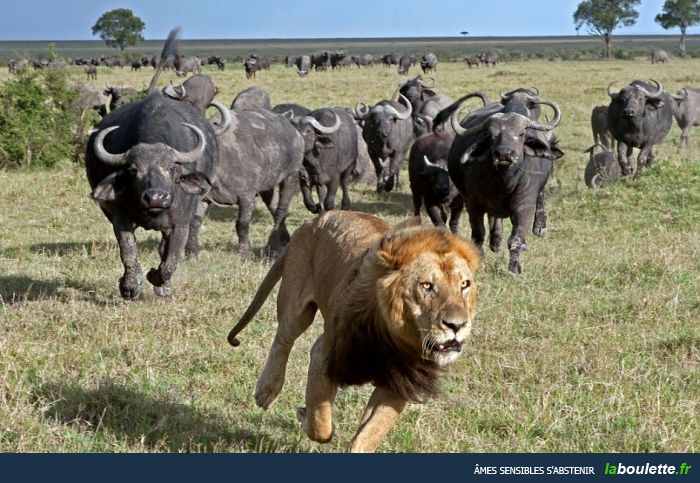 Bon courage!!! (sg)1 décrire des objets 1a2 faire du shopping 1a2 DANS UN MAGASIN3 opinions 1a ;4 LES NEGATIONS 1 skriv i INTE-form/4 några negationer 25 LES PRONOMS POSSESSIFS 6 VERBEN VARA, HA +ERVERB PÅ FRANSKA i presens Läs och översätt nedanstående text:Thomas Marci habite à Marseille. Il travaille dans un bar. Le bar s’appelle Le Mistral. Il aime son travail et il a beaucoup d’amis. Thomas écoute les gens et il observe ses clients. Beaucoup de gens mangent au Mistral. Les gens aiment ce petit bar sympa. On parle et on discute. On rencontre des gens sympas. En terrasse, les clients commandent un café ou une autre boisson. En face du bar il y a un institut de beauté. Le père de Thomas travaille aussi au bar. Il s’appelle Roland. La belle-fille de Roland publie des livres. Elle s’appelle Blanche. Elle écrit des livres et elle travaille à l’école. Elle est professeur. Elle déteste son collègue, Leyrac. Leyrac plaisante souvent. Il raconte des blagues bêtes. Il ne marche pas parce qu’il se trouve dans un fauteuil roulant. Un professeur donne des cours. Il enseigne.  8 LA FORME – les animaux8 FORM ; fleur(f) – pneu(m) – chaise(f) – fruit(m) – bureau(m) – homme(m)9 les chiffres10 L’HEURE 111 LE TEMPS 112 LES JOURS ET LES MOIS 113 au restaurant 1a14 AU SUPERMARCHÉ15 VOCABULAIRE; niveau VOCABULAIRE; 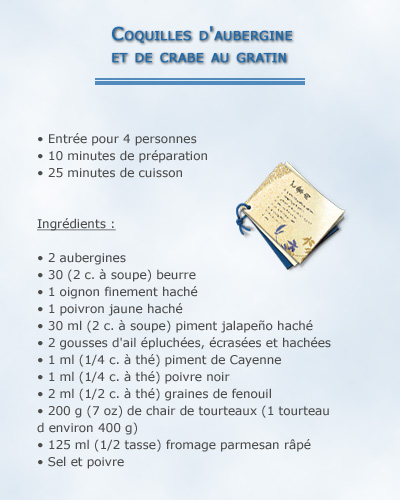 16 POSER DES QUESTIONSrundrektangulärplattspetsig, vassovalliten, kort om personstor, lång om persontriangulär, triangelformat, trekantighård, hårt, fastmjukttjock, fetlång (ej om person)kort (ej om person)storleksmalmagerbrungråhan har ett halsbandgröngulsvartvitrosarödblålätttungfyrkantigav/i plastav/i metallav/i skinnav/i glasav/i papperav/i tygganska, tillräckligtav medelstorlekdyrinte dyrfalsk – rättav/i träav/i stenav/i porslinav/i järnvi shopparjag letar efter en kjolvilken storlek ?vilken färg ?vilken färg önskar ni ?vilken är er storlek ?de här byxorna passar braprovhytternavar är provhytterna ?kan jag hjälpa er ?kan jag prova den ?vill ni prova den ?den är för litenden är för storden är för bredfinns det andra modeller ?den är på readen är snyggen tröjaen vacker blusvilken skostorlek ?jag har 50vilka vackra skor !jag gillar inte färgenjag skulle vilja ha en röd skjortadet är dyrtdet är inte dyrtjag vill bara titta litehur mycket kostar det/den ?jag tar denGodkväll! Kan jag hjälpa er? / Vad önskas?Godkväll! Jag skulle vilja ha en kjol tack.Ja, vilken storlek?40Och vilken färg?Grön tack.Se här en vacker grön kjol!Ja, mycket vacker! Vad kostar den?Den kostar 15 euro.Jag tar kjolen! Här är 15 euro.Tack och hej då!Hej då!storslagetfantastiskt, kanonbrasuveräntfantastisktutmärktperfektmycket braunderbartvärdelöstlöjligtdumtfruktansvärt (2 ord)omöjligtäckligt, snuskigtotroligt jobbigt, « skitjobbigt », besvärligtroligt, kullätthårt, svårtkonstigtvackert, fintschysst, trevligtful(t)tråkigtledsamtvad tycker du om……………. ?gillar du………………. ?äter du…………………. ?vad gillar du inte ?jag gillar inte……………….jag tycker mycket om……………jag avskyr………….je travaille / jag arbetar inteelle chante / hon sjunger intenous sommes Suédois / vi är inte svenskartu joues bien / du spelar inte brail ment / han ljuger inteils parlent / de talar inteils parlent français / de talar inte engelskail pleut / det regnar intenous avons / vi har intec’est / det är inteje viens / jag kommer inteil vient ce soir / han kommer inte i kvällelle joue au tennis / hon spelar inte tennisje sais tout / jag vet inte alltje comprends / jag förstår intejag ärjag är intejag harjag har intejag görjag gör intejag gillarjag gillar intejag äterjag äter intedet ärdet är intejag avskyrjag avskyr intedet finns det finns intedu ärdu är intehan ärhan är intehon ärhon är intedu hardu har intehan harhan har intehon harhon har intejag rökerjag röker intejag vetjag vet intejag tarjag tar inteclasseursmplera pärmaragendamdin filofaxmouchoirsmplhennes näsdukarfautesfpldina felgommefvårt suddtroumvårt hålcartablesmplhans skolväskorcopinesfplhennes tjejkompisarcahiersmplvåra häftenperforateurmhans hålslagaredevoirsmplera läxortroumhennes hålmarqueurmmin markörtablefditt borddictionnairesmplmina ordböckertaille-crayonmer pennvässareprofsmplvåra lärarepochettefhennes plastfickacartablemdin skolväskapapiermert papperchaisesfpldina stolarécolesfplera skolorrésultatsmplera resultatélèvesmplmina eleverpochettefhans plastfickapilefmitt batteriperforateurmvår hålslagaretablesfplmina bordproblèmesmpldina problemlivremer bokagrafeusefderas häftapparatsoeurfhans systerfrèremhennes brorcopinefmin flickvänlivremdin bokfeuillefditt bladtableauxmplderas tavlormouchoirmhans näsdukcahiermditt häfteportablemderas mobilstylomhans pennaprofmvår läraresoeurfhennes systerdictionnairemer ordbokagendamvår filofaxtableaumvår tavlaamismplhans vännerblaguesfplera skämttrombonemert gemsoeursfplvåra systrartroussefderas pennskrinchaisefhans stolpunaisefert häftstiftperforateursmplhennes hålslagareärharjejag ärj’jag hartudu ärtudu harilhan ärilhan haronvi/man äronvi/man harellehon ärellehon harnousvi ärnousvi harvousni ärvousni harilsde ärilsde har7parler=att talaregarder = titta påjejeregardetuturegardesililregardeononregardeelleelleregardenousnousregardonsvousvousregardezilsilsregardenttravailler = att arbetadessiner = att ritaparler = att tala, att prataaimer = att gilla, tycka omjetuilnousvousilsdiscuter = att diskuteradétester = att avskyregarder = att titta påtrouver = att finna, hittajetuilnousvousilsjag arbetardu talar svenskahan avskyr chokladhon tittar på tevevi diskuterarni älskar sniglarde ritar braarbetar du idag?avskyr han rött?hon tittar på tevedu arbetar myckethon ritar brade hittar Eiffeltornetjag finner inte min mobilni arbetar brahan avskyr rocktittar ni på filmen?talar ni franska?arbetar du på skolan?vi diskuterar du sjunger bra (chanter=sjunga)hon gråter ofta (pleurer)varför gråter du?jag sjunger inte brade älskar Stockholmni arbetar härparler=tala, prata i presensparler=tala, prata i presenschercher=leta efter i presensjag talarjag letar efterdu talardu letar efterhan talarhan letar efterhon talarhon letar efterman talar/vi talarman letar efter/vi letar eftervi talarvi letar efterni talarni letar efterde talarde letar efterde talar (bara tjejer)de letar efter (bara tjejer)han spottarcracherjag skrikercrierdu skämtar (skämtar du?)plaisanterni letar efter en kepschercherde arbetartravaillerjag jobbar (vard)bosserdu jobbar mycketbosserhan hopparsautervi tittar på teveregarderhan lyssnar på musikécouterjag lyssnar på min lärareécoutertalar ni svenska?parlergillar du sniglar?aimerjag gillar grodoraimerhon avskyr grönsakerdétesterde älskar (avgudar) Frankrikeadorerjag gillar godisaimertycker ni om katter?aimerhon gömmer sin mobiltelefoncachervi bor i Sverigehabiterbor ni i Paris?habiterdu stänger butikenfermerni går fortmarcherde gömmer pengarnacacherjag letar efter järnvägsstationenchercherdu gäspar oftabâillerni stänger klockan halv niofermerhon ritar bradessinerni slösar med vattengaspillerhan köper en blå kjolacheter*vinner du matchen?gagneroiseaumen fågelloupmvargentaureauxmpltjurarnaguêpefen getingaraignéefen spindelchevauxmplhästarnarenardmen rävguêpesfplgetingarnatortuesfplsköldpaddornacochonmen grischevalmhästenloupmen vargmoucheffluganguêpefgetingengirafesfplgiraffernavachefkongirafefgiraffenrenardsmplrävarnarequinsmplhajarnaaraignéefspindelnlionmett lejontaupefmullvadenrenardmrävenchatmen kattchiensmplhundarnaoiseauxmplfåglarnabichesfplrådjurentortuefsköldpaddanvermen maskchienmen hundversmplmaskarnachatmkattentaureaumtjurenvermmaskenbichefrådjuretrequinmen hajaraignéesfplspindlarnavipèrefhuggormenbaleinefen valvipèrefen huggormloupsmplvargarnagirafefen giraffmouchefen flugabaleinefvalenlionsmpllejonentortuefen sköldpaddachienmhundenrequinmhajenvachesfplkornachatsmplkatternaoiseaumfågelnvachefen kotaupesfplmullvadarnacochonsmplgrisarnataupefen mullvadbichefett rådjurcochonmgrisenbaleinesfplvalarnavipèresfplhuggormarnataureaumen tjurlionmlejonetchevalmen hästabeillefett bimouchesfplflugornaobestämd singularbestämd singularobestämd pluralbestämd pluralen blommablommanblommorblommornaett däckdäcketdäckdäckenen stolstolenstolarstolarnaen fruktfruktenfrukterfrukternaett kontorkontoretkontorkontorenen manmannenmänmännen0 11 22 59 1 12 30 64 2 13 31 93 3 14 40 46 4 15 50 83 5 16 60 72 6 17 70 34 7 18 80 26 8 19 90 74 9 20 100 92 10 21 1000 68 14.2514.0214.5714.5514.3414.4414.1514.3214.2214.5014.4814.3714.0314.1114.3514.3814.4514.0114.0414.2114.5614.1014.1614.4014.5314.5814.2714.1714.4914.4314.3314.4714.4214.1813.1014.1118.1519.1620.1721.1822.1923.2000.2112.2201.2302.2403.2504.2605.2706.2807.2908.3009.011Det regnar2Det är vackert väder.3Vad är det för väder?4Det blåser.5Det snöar.6Det är varmt.7Det är dåligt väder.8Det är kallt.9Det är grått.10Det är soligt.11Det är dimmigt måndagmarsmarsaprilavriltisdagmajmaimaimaionsdagjunijuinjuinjuintorsdagjulijuilletjuilletjuilletfredagaugustiaoûtaoûtaoûtlördagseptemberseptembreseptembreseptembresöndagoktoberoctobreoctobreoctobrejanuarinovembernovembrenovembrenovembrefebruaridecemberdécembredécembredécembrevad önskas ?är det för att äta ?vi är tvåhäråt är ni snällamatsedeln tackvarsågod, här ärhar ni bestämt er ?jag skulle vilja (ha)jag tartill förrätttill huvudrätttill att drickatill efterrätthar ni............smakade det bra ?det var mycket gottönskar ni något annat ?jag är hungrigvattenbrödmer, ytterligaremedutanvilken stekning ?nästan råblodigmediumvälstektmycket välstektnedbrändgrönsakerpommes fritespastapotatisGoddag! Jag skulle vilja ha ett bröd tack.Goddag! Här är ett bröd. Är det allt?Ja, det är allt. Nej, jag skulle också vilja ha 3 äpplen tack.Varsågod 3 äpplen.Vad kostar det?Det blir 1,40 euro tack.Varsågod.Tack och hej då!Hej då!pärontidninggodisglassen drickaapelsinkakakakavindruvabaguetteskinkakörsbärett frimärkevykorttröjaskjortat-shirtkepsblusbyxorklänningsuverän(t)fuldyrgrönsakersmörmjölvattensaltpepparsockermjölksenapoljabrödgräddehonungostskinkavitlökhejsan, jag skulle vilja ha vatten tackhejsan, javisst, hur många liter ?tre liter tackkolsyrat eller icke kolsyrat ?kolsyrat tackvar det bra så ?jag tar också smörja, hur mycket smör ?jag skulle vilja ha 500 gram smörvarsågod/här är 500 gram smörtackär det allt ?nej, jag tar mjölk också, tackja, hur många liter ?jag tar 2 liter mjölk tackvarsågod fröken, var det bra så ?lite grönsaker också tackvilka grönsaker önskar ni ?tomater, gurka och bönor tackvarsågod, är det allt ?ja, det är allt, vad kostar det ?det blir 11,50 euro tackvarsågod 12 eurotack och här är er växeltack och hej dåhej då och ha en bra dagtack, hej då och detsammahejsan, jag skulle vilja ha 3 liter mjölkhejsan, javisst, varsågod, var det bra så?jag tar också vatten, tackjavisst, hur mycket vatten önskar ni?jag skulle vilja ha 2 liter tackkolsyrat eller icke kolsyrat?jag tar icke kolsyrat tackok, var det bra så?ja tack, vad kostar det?det kostar 7,60 eurovarsågod 8 eurotack så mycket och här är er växel; ha en bra dag, hej dåtack detsamma, hej dåsparrislökvattenmelonsmörmjölkvattenäggblomkålgurkaskåldilltimjanpajpotatisnötterkronärtsskockapajvitlökärtorgröna bönorquelle est tacouleur préférée ?quel est tonjour préféré ?date de naissance ?sport préféré ?musique préférée ?animal préféré ?voiture préférée ?dessert préféré ?chanson préférée ?plat préféré ?chanteuse préférée ?groupe préféré ?matière préférée ?chanteur préféré ?langue préférée ?acteur préféré ?boisson préférée ?joueur de foot préféré ?série télévisée préférée ?programme préféré ?date préférée ?livre préféré ?saison préférée ?journal préféré ?pizza préférée ?pays préféré ?ville préférée ?film préféré ?danse préférée ?légume préféré ?femme préférée ?fruit préféré ?profession préférée ?vêtement préféré ?marque préférée ?passe-temps préféré ?célébrité préférée ?objet préféré ?fleur préférée ?jeu préféré ?région préférée ?parti politique préféré ?boutique préférée ?mot préféré ?glace préférée ?prénom masculin préféré ?prénom féminin préféré ?magasin préféré ?meuble préféré ?